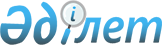 Об установлении публичного сервитутаПостановление акимата Иргизского района Актюбинской области от 10 марта 2020 года № 46. Зарегистрировано Департаментом юстиции Актюбинской области 12 марта 2020 года № 6867
      В соответствии с подпунктом 1-1) статьи 17, пунктом 4 статьи 69 и пунктом 2 статьи 71-1 Земельного Кодекса Республики Казахстан от 20 июня 2003 года, статьей 31 Закона Республики Казахстан от 23 января 2001 года "О местном государственном управлении и самоуправлении в Республике Казахстан", акимат Иргизского района ПОСТАНОВЛЯЕТ:
      1. Установить публичный сервитут на земельный участок общей площадью 4283,1 гектаров, расположенный на участке "Карачулак – Кировский" Иргизского района без изъятия у землепользователей, для проведения работ по разведке полезных ископаемых Акционерным обществом "Алюминий Казахстана", сроком до 7 августа 2024 года.
      2. Государственному учреждению "Отдел земельных отношений Иргизского района" в установленном законодательством порядке обеспечить:
      1) государственную регистрацию настоящего постановления в Департаменте юстиции Актюбинской области;
      2) размещение настоящего постановления на интернет – ресурсе акимата Иргизского района, после его официального опубликования.
      3. Контроль за исполнением настоящего постановления возложить на курирющего заместителя акима района.
      4. Настоящее постановление вводится в действие со дня его первого официального опубликования. 
					© 2012. РГП на ПХВ «Институт законодательства и правовой информации Республики Казахстан» Министерства юстиции Республики Казахстан
				
      Аким Иргизского района 

А. Шахин
